TelenykExperience:Position applied for: Ordinary SeamanDate of birth: 19.05.1983 (age: 34)Citizenship: &mdash;Residence permit in Ukraine: YesCountry of residence: UkraineCity of residence: KhersonPermanent address: khersonContact Tel. No: +38 (066) 554-11-22 / +38 (095) 932-13-80E-Mail: telenyk180583@rambler.ruU.S. visa: NoE.U. visa: NoUkrainian biometric international passport: Not specifiedDate available from: 16.12.2013English knowledge: ModerateMinimum salary: 500 $ per monthPositionFrom / ToVessel nameVessel typeDWTMEBHPFlagShipownerCrewingOrdinary Seaman10.06.2013-15.08.2013GoelnathAnchor Handling Tug499-OTTO MARINE&mdash;Ordinary Seaman01.11.2012-05.05.2013kirklareliGeneral Cargo89396400-turkey&mdash;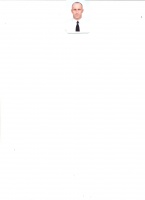 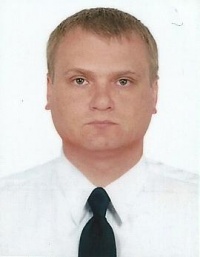 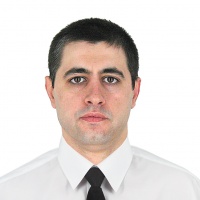 